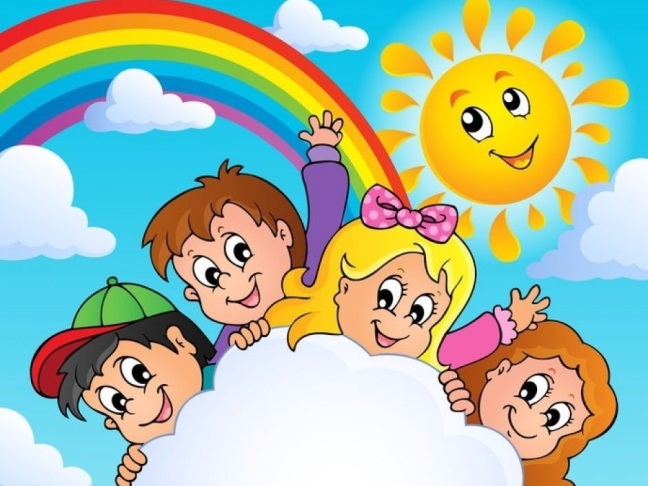 Рекомендации  классному руководителю направленные на сплочение детского коллективаОтказывайтесь от частого подчеркивания способностей одних и неуспехов других, от прямого противопоставления ребят друг другу.Не «пилить» и не ругать при всем классе, говорить чаще наедине. Замечать даже маленькие успехи «слабых», но не подчеркивать резко это как нечто неожиданное.Называть всех по именам и добиваться этого в обращении ребят друг к другу.Постоянно подчеркивать, что отношения в классе должны определяться не только успеваемостью, но и теми добрыми делами, которые совершил человек для других, от класса к классу воспитывать понимание того, что способность к хорошему учению лишь одно из многочисленных свойств личности.Чаще разговаривать с замкнутыми «неинтересными» ребятами, ведь поведение ребят во многом подражательно и дети начинают проявлять интерес к этому «неинтересному».Все, что происходит с ребятами, принимайте всерьез.Внимательно относитесь ко всем внешним проявлениям личности ребят.Изучать свойства каждой личности, определять мотивы поведения, выяснять причины каждого «отклонения».Изучать круг интересов, выяснять, чем может быть интерес каждый для других.Учить ребят анализировать прожитое время.Педагог-психолог: Саркисова Д.В.